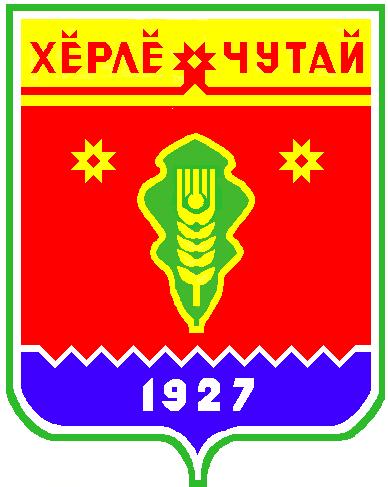 Постановлениеадминистрации  Атнарского сельского поселения Красночетайского района Чувашской Республики «О признании утратившим силу постановление Администрации Атнарского сельского поселения  № 104 от 28.07.2022»от 09.09.2022 г. №108Администрация Атнарского сельского поселения Красночетайского района Чувашской Республики  ПОСТАНОВЛЯЕТ:1. Признать утратившим силу постановление администрации Атнарского сельского поселения Красночетайского района Чувашской Республики № 104 от 28.07.2022  «О присвоении адреса земельному участку».2. Настоящее постановление вступает в силу после его официального опубликования в печатном издании «Вестник Атнарского сельского поселения».Глава Атнарского сельского поселения                                         В.В. Храмов Постановлениеадминистрации  Атнарского сельского поселения Красночетайского района Чувашской Республики «О признании утратившим силу постановление Администрации Атнарского сельского поселения  № 102 от 28.07.2022»от 13.09.2022 г. №111Администрация Атнарского сельского поселения Красночетайского района Чувашской Республики  ПОСТАНОВЛЯЕТ:1. Признать утратившим силу постановление администрации Атнарского сельского поселения Красночетайского района Чувашской Республики № 102 от 28.07.2022  «О присвоении адреса земельному участку».2. Настоящее постановление вступает в силу после его официального опубликования в печатном издании «Вестник Атнарского сельского поселения».Глава Атнарского сельского поселения                                         В.В. Храмов Постановлениеадминистрации  Атнарского сельского поселения Красночетайского района Чувашской Республики «О внесении изменений в постановление   администрации Атнарского сельского поселения от 04.12.2017 №72 «Об утверждении административного регламента администрации Атнарского сельского поселения Красночетайского района Чувашской Республики по предоставлению муниципальной услуги «Подготовка и выдача градостроительных планов земельных участков»от 13.09.2022 г. №116В соответствия Федерального закона от 27.12.2019 №472-ФЗ «О внесении изменений в Градостроительный кодекс Российской Федерации и отдельные законодательные акты Российской Федерации » администрация Атнарского сельского поселения Красночетайского района Чувашской Республики постановляет:Внести в постановление администрации Атнарского сельского поселения от 04.12.2017 №72 «Об утверждении административного регламента администрации Атнарского сельского поселения Красночетайского района Чувашской Республики по предоставлению муниципальной услуги «Подготовка и выдача градостроительных планов земельных участков» следующие изменения:Абзац 2 пункта 3.2 следующего содержания: «Специалист администрации в течение 3 рабочих дней со дня приема и регистрации Заявления готовит и направляет межведомственный запрос в адрес государственного органа, органа местного самоуправления и подведомственных государственным органам или органам местного самоуправления организаций, в распоряжении которых находятся указанные документы» заменить абзацем следующего содержания: «При подготовке градостроительного плана земельного участка орган местного самоуправления в течение двух рабочих дней с даты получения заявления о выдаче такого документа направляет правообладателям сетей инженерно-технического обеспечения (за исключением сетей электроснабжения) запрос о представлении информации о возможности подключения (технологического присоединения) объектов капитального строительства к сетям инженерно-технологического обеспечения (за исключением сетей электроснабжения), определяемая с учетом программ комплексного развития систем коммунальной инфраструктуры поселения (при их наличии), в состав которой входят сведения о максимальной нагрузке в возможных точках подключения (технологического присоединения) к таким сетям , а также сведения об организации, представившей данную информацию. Указанная информация подлежит представлению в орган местного самоуправления в течении пяти рабочих дней со дня, следующего за днем получения такого запроса.»Настоящее постановление вступает в силу после его официального опубликования в информационном издании «Вестник Атнарского сельского поселения». Глава Атнарского сельского поселения                                                       В.В.ХрамовВЕСТНИК Атнарского сельского поселенияТир. 100 экз.с. Атнары, ул. Молодежная, 52аkrchet-atnar@cap.ruНомер сверстан ведущим специалистом администрации Атнарского сельского поселенияОтветственный за выпуск: В.В.ХрамовВыходит на русском  языке